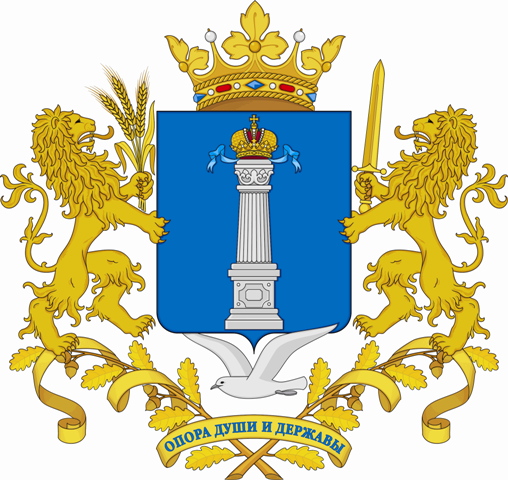 МИНИСТЕРСТВО ПРОМЫШЛЕННОСТИ, СТРОИТЕЛЬСТВА,ЖИЛИЩНО-КОММУНАЛЬНОГО КОМПЛЕКСА И ТРАНСПОРТА УЛЬЯНОВСКОЙ ОБЛАСТИП Р И К А З26.09.2016 										        № 28-одг. УльяновскОб утверждении территориальной схемы обращения с отходами, в том числе с твёрдыми коммунальными отходамина территории Ульяновской областиВ соответствии со статьёй 6 и 13.3 Федерального закона от 24.06.1998     № 89-ФЗ «Об отходах производства и потребления», подпунктом 2.18.49 пункта 2.18 раздела 2 Положения о Министерстве промышленности, строительства, жилищно-коммунального комплекса и транспорта Ульяновской области, утверждённого постановлением Правительства Ульяновской области от 02.10.2013 № 454-П «Об утверждении Положения о Министерстве промышленности, строительства, жилищно-коммунального комплекса и транспорта Ульяновской области», п р и к а з ы в а ю:1. Утвердить прилагаемую Территориальную схему обращения с отходами, в том числе с твёрдыми коммунальными отходами на территории Ульяновской области.2. Департаменту жилищно-коммунального комплекса разместить прилагаемую Территориальную схему обращения с отходами, в том числе с твёрдыми коммунальными отходами на территории Ульяновской области на официальном сайте Министерства промышленности, строительства, жилищно-коммунального комплекса и транспорта Ульяновской области в информационно-телекоммуникационной сети «Интернет».3. Контроль за исполнением настоящего приказа оставляю за собой.Исполняющий обязанностиМинистра                                                                                                 А.С.Тюрин УТВЕРЖДЕНАприказом Министерства промышленности,строительства, жилищно-коммунального комплекса и транспорта Ульяновской областиот    26.09.2016   № _28 -одТЕРРИТОРИАЛЬНАЯ СХЕМА
ОБРАЩЕНИЯ С ОТХОДАМИ, В ТОМ ЧИСЛЕ С ТВЕРДЫМИ
КОММУНАЛЬНЫМИ ОТХОДАМИ1. Общие положения1.1. Территориальная схема обращения с отходами, в том числе с твердыми коммунальными отходами (далее - Территориальная схема), разработана в соответствии со статьей 13.3 Федерального закона от 24.06.1998 № 89-ФЗ «Об отходах производства и потребления», Требованиями к составу и содержанию территориальных схем обращения с отходами, в том числе с твердыми коммунальными отходами, утвержденными постановлением Правительства Российской Федерации от 16.03.2016 № 197 «Об утверждении требований к составу и содержанию территориальных схем обращения с отходами, в том числе твердыми коммунальными отходами».1.2. Территориальная схема является одним из основных правовых актов Ульяновской области в сфере обращения с отходами, в том числе с твердыми коммунальными отходами, на основе которого предусматривается в том числе стратегическое планирование деятельности по обращению с отходами, образующимися в Ульяновской области, в том числе с твердыми коммунальными отходами (далее - отходы), определение целевых показателей перспективного развития отрасли обращения с отходами на период до 2026 года, осуществляется деятельность региональных операторов по обращению с твердыми коммунальными отходами (далее – региональные операторы) и других операторов по обращению с твердыми коммунальными отходами, в целях организации деятельности указанных операторов определяются места нахождения источников образования отходов, определяются объекты сбора, накопления, утилизации, обработки, обезвреживания отходов, в целях достижения установленных в настоящей Территориальной схеме соответствующих целевых показателей разрабатываются мероприятия по реконструкции, модернизации и строительству объектов размещения, захоронения, хранения, обезвреживания отходов и иных объектов, необходимых в области обращения с отходами, разрабатываются мероприятия по предотвращению, снижению вредного воздействия отходов на здоровье человека и окружающую среду.1.3. Территориальная схема учитывается при установлении предельных тарифов в области обращения с твердыми коммунальными отходами.2. Сведения о численности постоянно проживающего населения на территории Ульяновской областиТаблица 1. Оценка численности постоянного населения Ульяновской области на 1 января 2016 года по данным Федеральной службы государственной статистики 3. Нахождение источников образования отходов3.1. Источники образования отходов отличаются по интенсивности образования, по видам образования отходов и включают в себя объекты жилищного фонда, организации строительства, промышленности, транспорта, организации социальной, культурной сферы, административные, образовательные, медицинские, зрелищные, физкультурные, спортивные организации, организации торговли, общественного питания и многие другие объекты, в которых в процессе производства, выполнения работ, оказания услуг или в процессе потребления образуются отходы.3.2. Источники образования отходов группируются на две основные группы:3.2.1. Жилой сектор.3.2.2. Нежилой сектор.3.3. Количество объектов образования отходов в группе источников образования отходов - жилого сектора составляет 230382 объектов, из них 84802 в городской местности, 145580 в сельской местности. Количество индивидуальных жилых домов – 192627, из них в городской местности 63121, в сельской местности 129506. Количество многоквартирных домов – 37755, из них в городской местности 21681, в сельской местности 16074.3.4В рамках Территориальной схемы оценка количества образования отходов в каждой основной группе источников образования отходов приведена на основании статистических данных. Общее количество объектов образования отходов в группе источников образования отходов - нежилого сектора составляет 29030 объектов. Общее количество объектов образования отходов –289412 объектов.4. Количество образующихся отходов4.1. Оценка количества образования твердых коммунальных отходов от основных групп источников образования отходов осуществлена на основании статистических данных, с использованием расчетных методов на основании удельных показателей образования твердых коммунальных отходов.4.2. Объемы образования твердых коммунальных отходов по Ульяновской области за 2015 год, представлена в приложении №1к настоящей Территориальной схеме.4.3. Объемы образования твердых коммунальных отходов по Ульяновской области за 2015 год с разбивкой по зонам деятельности региональных операторов (ЗДРО),представлена в приложении №2 к настоящей Территориальной схеме.Таблица 2. Усредненный морфологический и фракционный состав твердых коммунальных отходов за 2015 год по России4.4. В среднем по России в составе твердых коммунальных отходов преобладают следующие компоненты:пищевые отходы - 24,7%;бумага, картон - 24,3%; стекло - 11,4%;пластмассы -16,2%. Преобладающим компонентом в отходах жилого фонда являются пищевые отходы, на их долю приходится 40-50% от всей массы отходов. Доля вторичных материальных ресурсов составляет порядка 45% (стекло, металлы, текстиль, полимерные материалы, бумага), причем содержание каждого отдельного компонента невелико. Содержание прочих отходов и смета с территорий составляет 5-8%.По данным организаций, осуществляющих обработку ТКО на территории России, глубина отбора полезной фракции соответствует данным, представленным в таблице 3.Таблица 3. Морфологический и фракционный состав твердых коммунальных отходов по данным предприятий, осуществляющих обработку твердых коммунальных отходов в России.4.5. Данные исследований на территории Ульяновской области количества и морфологического состава твердых коммунальных отходов представлены в диаграмме.Диаграмма. Усредненный морфологический и фракционный состав твердых коммунальных отходов Ульяновской области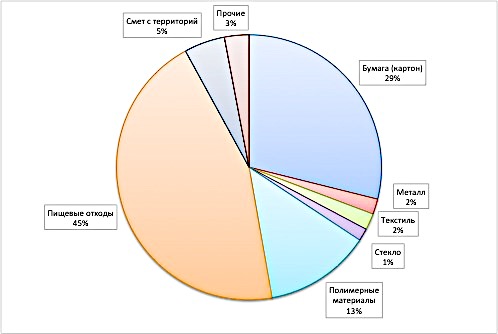 4.6. Твердые коммунальные отходы собираются в специализированные контейнеры, установленные в местах сбора отходов - на контейнерных площадках, оборудованных в соответствии с санитарными нормами. Вывоз твердых коммунальных отходов осуществляется в соответствии с утвержденным графиком, после которого они поступают на обработку, утилизацию, обезвреживание, размещение. Сбор, транспортирование, обработка, утилизация, обезвреживание, размещение отходов I-IV классов опасности осуществляется юридическими лицами и индивидуальными предпринимателями, имеющими лицензию на соответствующие виды деятельности.4.7. Оценка объемов образования отходов производства и потребления (за исключением твердых коммунальных отходов) осуществлена на основании статистических данных и с использованием расчетных методов.4.8. Данные о количестве образующихся отходов (за исключением твердых коммунальных отходов) с разбивкой по классам опасности представлена в приложении №3 к настоящей Территориальной схеме.5. Места накопления отходов5.1. Сбор и накопление твердых коммунальных отходов на территории Ульяновской области производится в местах накопления отходов в контейнеры, устанавливаемые на специально оборудованные площадки. Расположение мест накопления твердых коммунальных отходов на территории Ульяновской области представлены в приложении № 4 к настоящей Территориальной схеме.5.2. Контейнерная площадка является местом первичного сбора отходов. Требования к контейнерным площадкам отражены в нормативных и технических документах (СанПиН 2.1.7.1322-03 «Гигиенические требования к размещению и обезвреживанию отходов производства и потребления», СанПиН 42-128-4690-88 «Санитарные правила содержания территорий населенных мест»). Для защиты от атмосферных осадков контейнеры должны быть оборудованы крышкой либо контейнерные площадки должны быть оборудованы навесом. Также контейнерные площадки должны иметь ограждение и твердое водонепроницаемое покрытие для недопущения загрязнения прилегающей территории. К контейнерным площадкам должен быть обеспечен удобный подъезд для обеспечения вывоза твердых коммунальных отходов.5.3. На контейнерной площадке размещается информация:5.3.1. Уникальный идентификационный номер контейнерной площадки.5.3.2. Наименование организации, осуществляющей сбор и вывоз твердых коммунальных отходов.5.4. На контейнерной площадке размещаются специализированные контейнеры (бункеры) для сбора твердых коммунальных отходов. Количество и объем контейнеров (бункеров), подлежащих размещению, определяются исходя из объема образования твердых коммунальных отходов. Размер площадок должен быть рассчитан на установку необходимого количества контейнеров. Вывоз твердых коммунальных отходов с контейнерных площадок осуществляется в соответствии с графиком вывоза.5.5. Сбор крупногабаритных отходов производится в контейнеры (бункеры) для крупногабаритных отходов.5.6. На территории муниципальных образований Ульяновской области расположено 5828 контейнеров. В таблице 4 представлено общее существующее (на январь 2016 года) количество контейнеров в муниципальных образованиях.Таблица 4.Количество контейнеров в муниципальных образованиях Ульяновской области в 2016 году, шт.5.7. В таблицах 5, 6 и 7 представлено общее расчетное количество контейнеров и бункеров для сбора крупно-габаритного мусора (КГМ) для сбора твердых коммунальных отходов в муниципальных образованиях, исходя из нормативных требований по их вывозу.Таблица 5.Общее расчетное количество контейнеров и бункеров в муниципальных образованиях Ульяновской области для зоны действия регионального оператора (ЗДРО №1).Таблица 6.Общее расчетное количество контейнеров и бункеров в муниципальных образованиях Ульяновской области, для зоны действия регионального оператора (ЗДРО №2).Таблица 7. Общее расчетное  количество контейнеров и бункеров в муниципальных образованиях Ульяновской области, для зоны действия регионального оператора (ЗДРО №3).5.8. Расположение мест временного накопления твердых коммунальных отходов на территории Ульяновской области в приложении № 4 к настоящей Территориальной схеме.5.9. В соответствии с СанПиН 2.1.7.1322-03 «Гигиенические требования к размещению и обезвреживанию отходов производства и потребления» временное накопление каждого вида отходов производства и потребления (за исключением твердых коммунальных отходов) зависит от их происхождения, агрегатного состояния, физико-химических свойств, количественного соотношения компонентов и степени опасности для здоровья человека и среды обитания человека. 5.10. В зависимости от технологической и физико-химической характеристики отходов допускается их временно хранить: 5.10.1. В производственных или вспомогательных помещениях. 5.10.2. На открытых приспособленных для хранения отходов площадках. 5.11. Накопление и временное хранение отходов производства и потребления (за исключением твердых коммунальных отходов) осуществляется на производственной территории по цеховому принципу или централизованно. Условия сбора и накопления определяются классом опасности отходов, способом упаковки с учетом агрегатного состояния отходов и надежности тары. 5.12. Для хранения отходов производства и потребления I-III классов опасности в зависимости от их свойств необходимо использовать закрытую или герметичную тару (металлические или пластиковые контейнеры, лари, ящики, металлические или пластиковые бочки, цистерны, баки, баллоны, стеклянные емкости, прорезиненные или полиэтиленовые пакеты, бумажные, картонные, тканевые мешки, кули и иная закрытая и герметичная тара). 5.13. Отходы производства и потребления (за исключением твердых коммунальных отходов) IV и V классов опасности могут храниться в открытой таре. Не допускается хранение в открытой таре отходов, содержащих летучие вредные вещества. 5.14. Для временного хранения отходов производства и потребления (за исключением твердых коммунальных отходов) могут эксплуатироваться специально оборудованные открытые и (или) закрытые площадки. Временное хранение в пределах закрытой площадки осуществляется в случае: 5.14.1. Принадлежности отходов к I-III классам опасности в зависимости от их свойств. 5.14.2. Необходимости создания особых условий хранения, а также надёжной изоляции отходов от доступа посторонних лиц. 5.14.3. Необходимости создания особых условий хранения отходов для сохранения их ценных качеств как вторичного сырья. 5.14.4. Сбора и накопления отходов в непосредственных местах их образования (в цехах, производственных помещениях). 5.15. Временное хранение отходов производства и потребления должно осуществляться в условиях, исключающих превышение нормативов допустимого воздействия на окружающую среду, в части загрязнения поверхностных и подземных вод, атмосферного воздуха, почв прилегающих территорий, не должно приводить к нарушению гигиенических нормативов и ухудшению санитарно-эпидемиологической обстановки на данной территории. Так, в соответствии с СанПиН 2.1.7.1322-03 «Гигиенические требования к размещению и обезвреживанию отходов производства и потребления», при временном хранении отходов в нестационарных складах, на открытых площадках без тары (навалом, насыпью) или в негерметичной таре должны соблюдаться следующие условия: 5.15.1. Временные склады и открытые площадки должны располагаться с подветренной стороны по отношению к жилой застройке. 5.15.2. Поверхность хранящихся насыпью отходов или открытых приемников-накопителей должна быть защищена от воздействия атмосферных осадков и ветров (укрытие брезентом, оборудование навесом, иная защита поверхности). 5.15.3. Поверхность площадки должна иметь искусственное водонепроницаемое и химически стойкое покрытие (асфальт, керамзитобетон, полимербетон, керамическая плитка и иные покрытия). 5.16. Раздельный сбор твердых коммунальных отходов предусматривает их разделение по компонентам твердых коммунальных отходов и складирование отсортированных твердых коммунальных отходов в контейнеры для соответствующих компонентов твердых коммунальных отходов. 5.17. При раздельном сборе твердых коммунальных отходов выделяются полезные компоненты, подлежащие утилизации. Минимальный перечень полезных компонентов подлежащих раздельному сбору - бумага, пластик и стекло. 6. Объекты по обработке, утилизации, обезвреживанию, размещению отходов6.1. Образование отходов является неотъемлемым следствием жизнедеятельности городов, а удаление отходов - базовая задача управления коммунальной инфраструктурой Ульяновской области.6.2. Объекты обращения с отходами относятся к объектам жизнеобеспечения городов и населенных пунктов и классифицируются как сооружения особо высокого уровня ответственности. Объекты обращения с отходами на территории Ульяновской области можно разбить на две группы:6.2.1. Объекты по обработке, утилизации, обезвреживанию и размещению твердых коммунальных отходов указаны в таблице 8.Таблица 8. Объекты по обработке, утилизации, обезвреживанию и размещению твердых коммунальных отходов.6.2.2. Объекты по обработке, утилизации, обезвреживанию и размещению отходов производства и потребления (за исключением твердых коммунальных отходов) указаны в таблице 9. Таблица 9. Объекты по обработке, утилизации, обезвреживанию и размещению отходов производства и потребления (за исключением твердых коммунальных отходов).7. Баланс количественных характеристик образования, обработки, утилизации, обезвреживания, размещения отходов. 7.1. Баланс количественных характеристик отражает существующее положение в сфере обращения с отходами на территории Ульяновской области.7.2. Баланс составлен на основании статистических данных, с учетом проведенного анализа объемов образования отходов. В балансе показаны объемы твердых коммунальных отходов, направляемые на обработку (сортировку), утилизацию, обезвреживание, размещение.7.3. Баланс количественных характеристик образования, обработки, утилизации, обезвреживания, размещения отходов представлен в Приложении №5 к настоящей Территориальной схеме.8. Целевые показатели по обезвреживанию, утилизации и размещению отходовЦелевые показатели, отражающие долю использованных, обезвреженных и направленных на захоронение отходов, в общем объеме отходов, образовавшихся в процессе производства и потребления, суммарно и с разбивкой по видам и классам опасности отходов представлены в приложении №6 к настоящей Территориальной схеме.9. Схема потоков отходов9.1. Отображение движения отходов до объектов их обработки, утилизации, обезвреживания, размещения отходов приведено в приложении № 7к настоящей Территориальной схеме.9.2. Зоны деятельности региональных операторов по обращению с твердыми коммунальными отходами.9.2.1. Зона деятельности регионального оператора по обращению с твердыми коммунальными отходами № 1: город Ульяновск (Ленинский, Засвияжский, Железнодорожный районы), город Новоульяновск, Базарносызганский район, Барышский район, Вешкаймский район, Инзенский район, Карсунский район, Кузоватовский район, Майнский район, Николаевский район, Новоспасский район, Павловский район, Радищевский район, Сенгилеевский район, Старокулаткинский район, Сурский район, Тереньгульский район, Ульяновский район, Цильнинский район. 9.2.2. Зона деятельности регионального оператора по обращению с твердыми коммунальными отходами № 2: город Ульяновск (Заволжский район), Старомайнский район, Чердаклинский район.9.2.3. Зона деятельности регионального оператора по обращению с твердыми коммунальными отходами№ 3: город Димитровград, Мелекесский район, Новомалыклинский район. 9.3 Учет объема и массы твердых коммунальных отходов на основании соответствующих договоров осуществляется региональными операторами в соответствии с Правилами коммерческого учета объема или массы твердых коммунальных отходов, утвержденными постановлением Правительства Российской Федерации от 03.06.2016 № 505 «Об утверждении Правил коммерческого учета объема и (или) массы твердых коммунальных отходов».9.4. При осуществлении сбора твердых коммунальных отходов в других предназначенных для их сбора емкостях региональный оператор определяет места сбора и накопления твердых коммунальных отходов, время сбора, а также вправе устанавливать требования к емкостям, используемым для накопления твердых коммунальных отходов.9.5. Контейнеры для твердых коммунальных отходов предоставляются потребителям региональным оператором либо лицами, осуществляющими деятельность по транспортированию твердых коммунальных отходов, в соответствии с договорами, заключенными с региональным оператором. Контейнеры для твердых коммунальных отходов по соглашению сторон могут быть предоставлены лицом, осуществляющим управление многоквартирным домом, органами государственной власти и местного самоуправления, иными лицами.9.6. Время вывоза твердых коммунальных отходов определяется региональным оператором, который обязан проинформировать о графике вывоза твердых коммунальных отходов их собственника.9.7. Вывоз крупногабаритных отходов осуществляется по заявкам потребителей услуги по обращению с твердыми коммунальными отходами, направляемым региональному оператору. Крупногабаритные отходы могут быть самостоятельно доставлены потребителем указанной услуги непосредственно на площадку для сбора крупногабаритных отходов. Эксплуатация таких площадок и вывоз поступивших на них крупногабаритных отходов обеспечивается региональным оператором или уполномоченным им лицом.10. Норматив накопления твердых коммунальных отходов10.1. Для определения норматива накопления твердых бытовых отходов применены Правила определения нормативов накопления твердых коммунальных отходов, утвержденных постановлением Правительства Российской Федерации от 04.04.2016 №269 «Об определении нормативов накопления твердых коммунальных отходов».10.2. Нормативы твердых коммунальных отходов рассчитаны дифференцировано в отношении групп муниципальных образований Ульяновской области, городских округов и муниципальных районов наделённых соответствующим статусом Законом Ульяновской области от 13.07.2004 № 043-ЗО «О муниципальных образованиях Ульяновской области». 10.3. Категории объектов, в отношении которых устанавливаются нормативы накопления твердых коммунальных отходов определены в соответствии с Методическими рекомендациями по вопросам, связанным с определением нормативов накопления твердых коммунальных отходов, утвержденными приказом Минстроя России от 28.07.2016 № 524/пр «Об утверждении Методических рекомендаций по вопросам, связанным с определением нормативов накопления твердых коммунальных отходов».10.4. Норматив накопления твердых коммунальных отходов и показатель плотности твердых коммунальных отходов определены отдельно для городских округов и муниципальных районов Ульяновской области в следующих размерах: Норматив накопления твердых коммунальных отходов для городских округов Ульяновской области Показатель плотности твердых коммунальных отходов для городских округов Ульяновской области составляет 106,5 кг/м³.Норматив накопления твердых коммунальных отходов для муниципальных районов Ульяновской области Показатель плотности твердых коммунальных отходов для муниципальных районов Ульяновской области составляет 130 кг/м³.11. Сроки пересмотра положений Территориальной схемыПересмотр положений Территориальной схемы осуществляется не реже одного раза в три года с учетом требований Правил определения нормативов накопления твердых коммунальных отходов, утвержденных постановлением Правительства Российской Федерации от 04.04.2016 № 269 «Об определении нормативов накопления твердых коммунальных отходов».Приложение № 1Объемы образования твердых коммунальных отходов IV-V класса опасности по Ульяновской области за 2015 годПриложение №2Объемы и масса образования твердых коммунальных отходов по Ульяновской области (2015 год) по зонам деятельности региональных операторовПриложение №3Данные о количестве образующихся отходов (за исключением твердых коммунальных отходов) с разбивкой по классам опасности (в тоннах)Приложение № 4Расположение мест накопления твердых коммунальных отходов на территории Ульяновской области.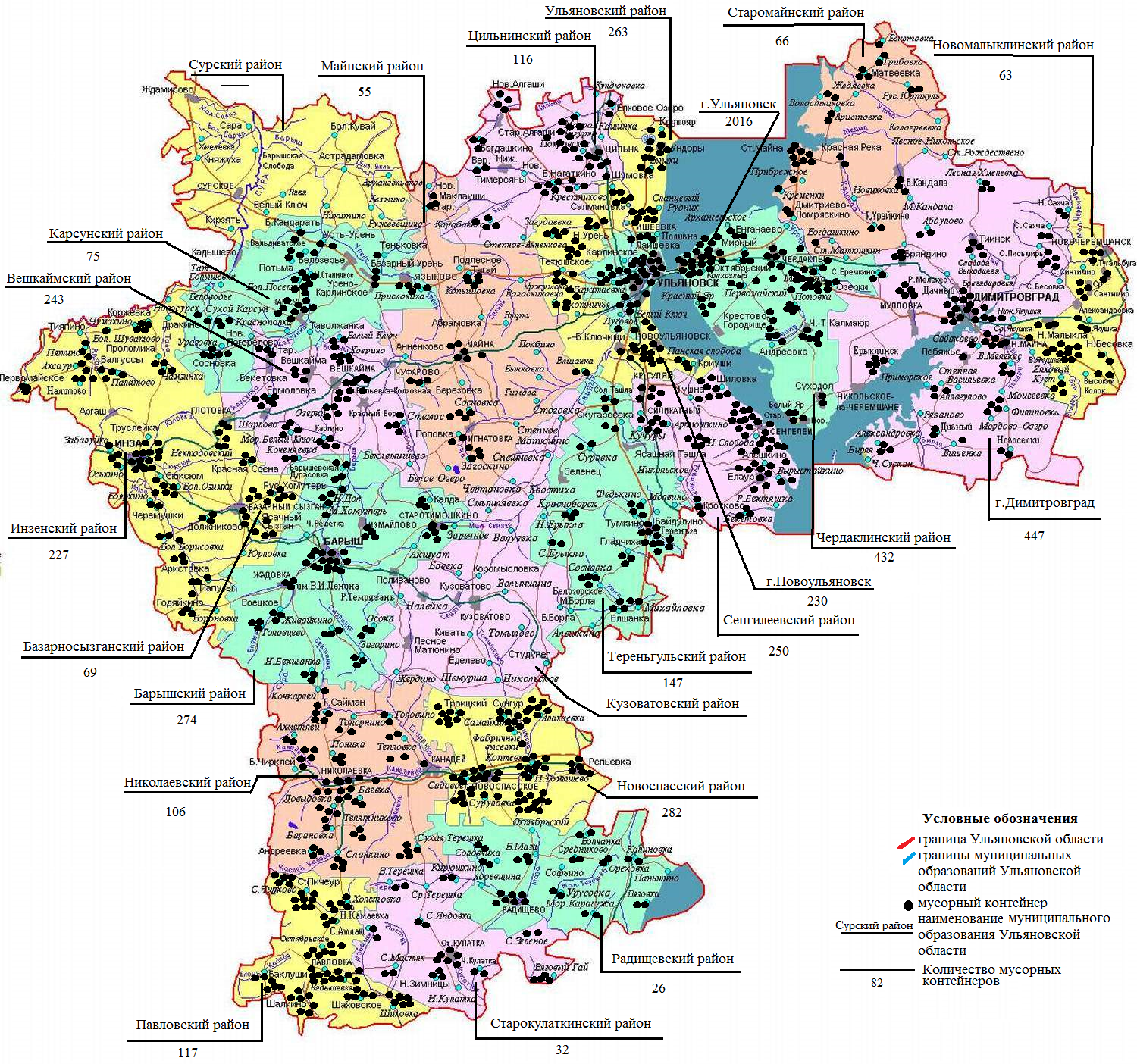 Приложение № 5Баланс количественных характеристик образования, обработки, утилизации, обезвреживания, размещения отходов (тонн / %)Приложение №6Целевые показатели, отражающие долю использованных, обезвреженных и направленных на захоронение отходов, в общем объеме отходов, образовавшихся в процессе производства и потребления на территории Ульяновской областиПриложение №7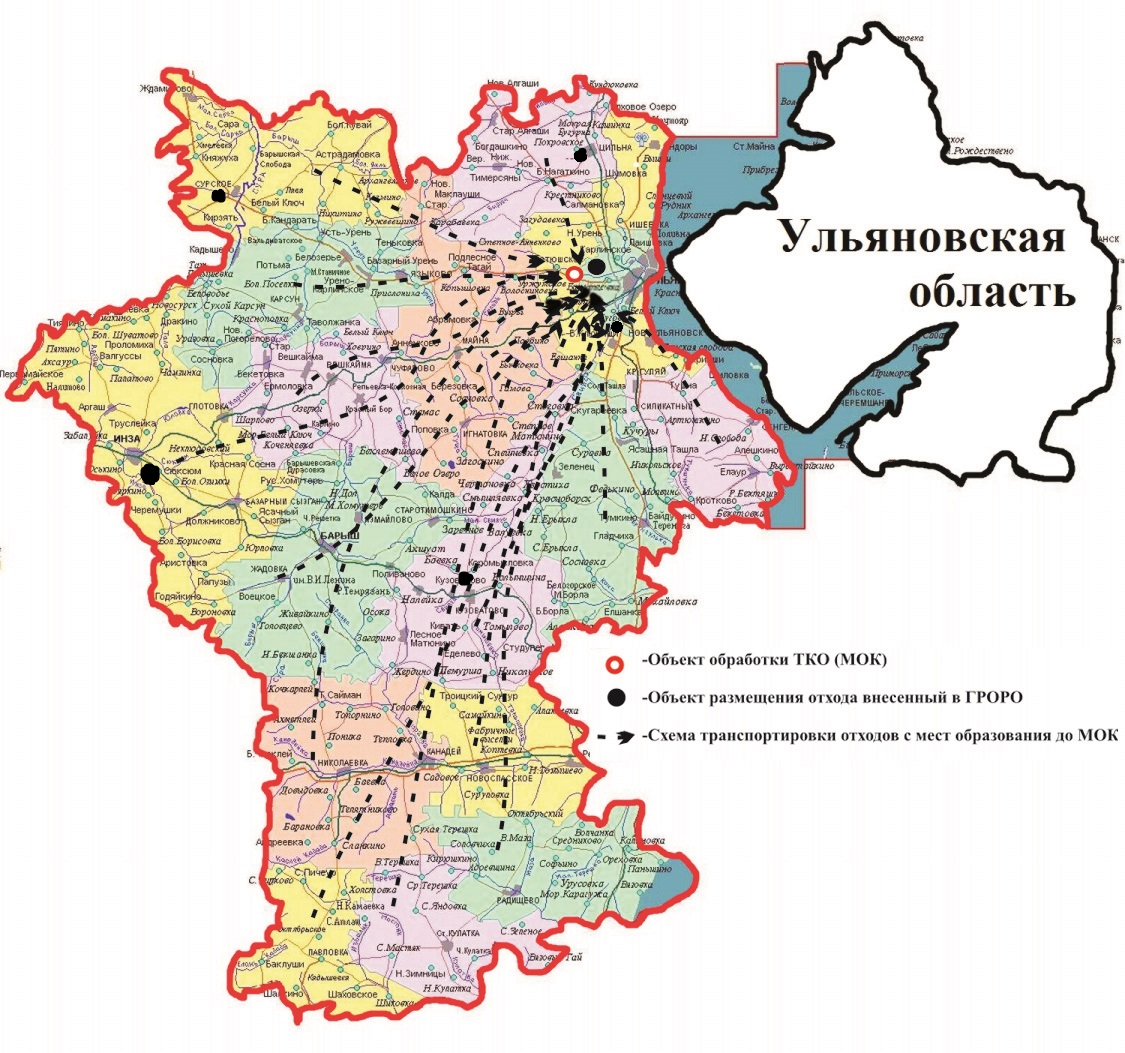 Рис.7.1. Схема движения твердых коммунальных отходов в зоне деятельности регионального оператора № 1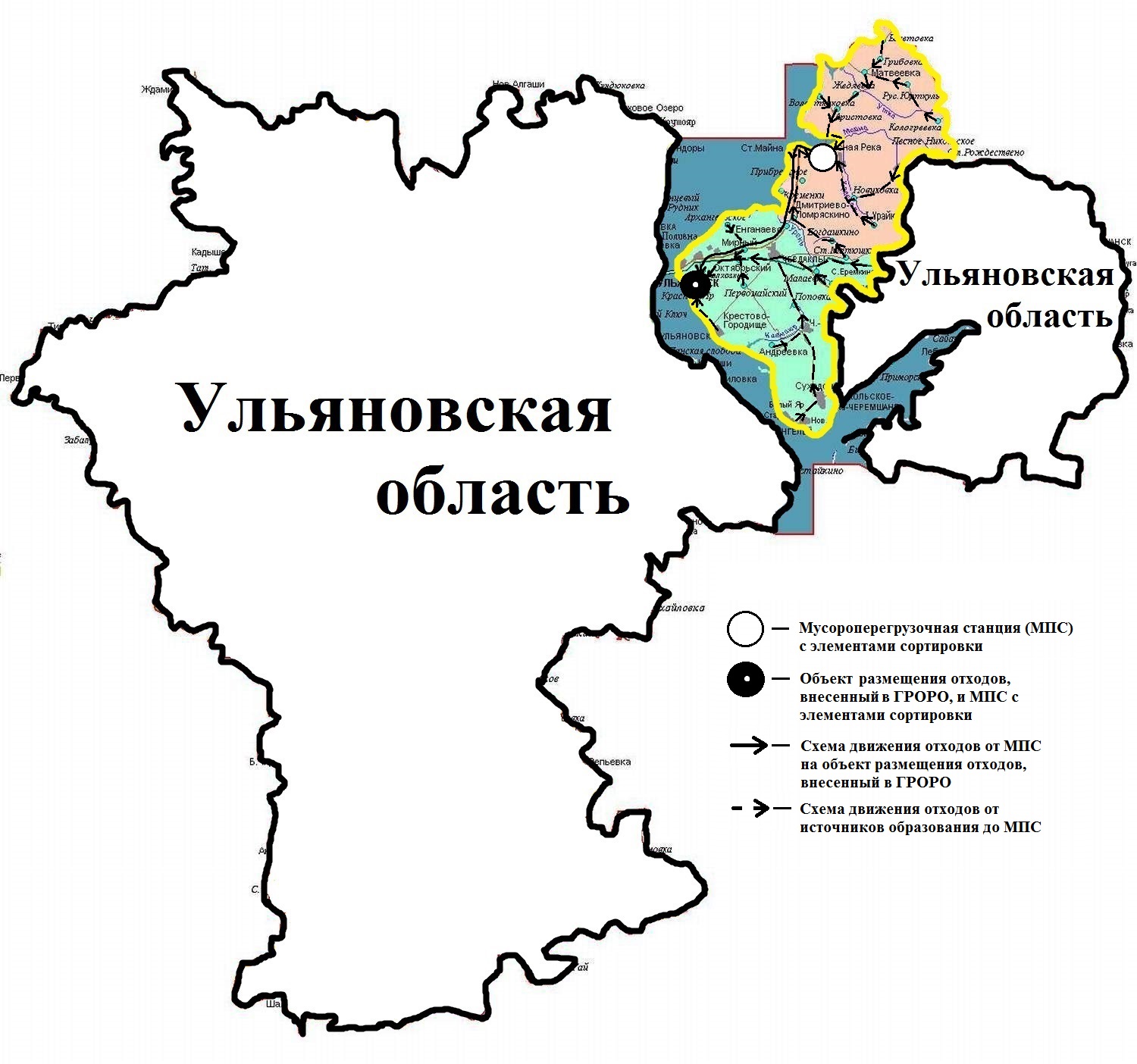 Рис.7.2. Схема движения твердых коммунальных отходов в зоне деятельности регионального оператора № 2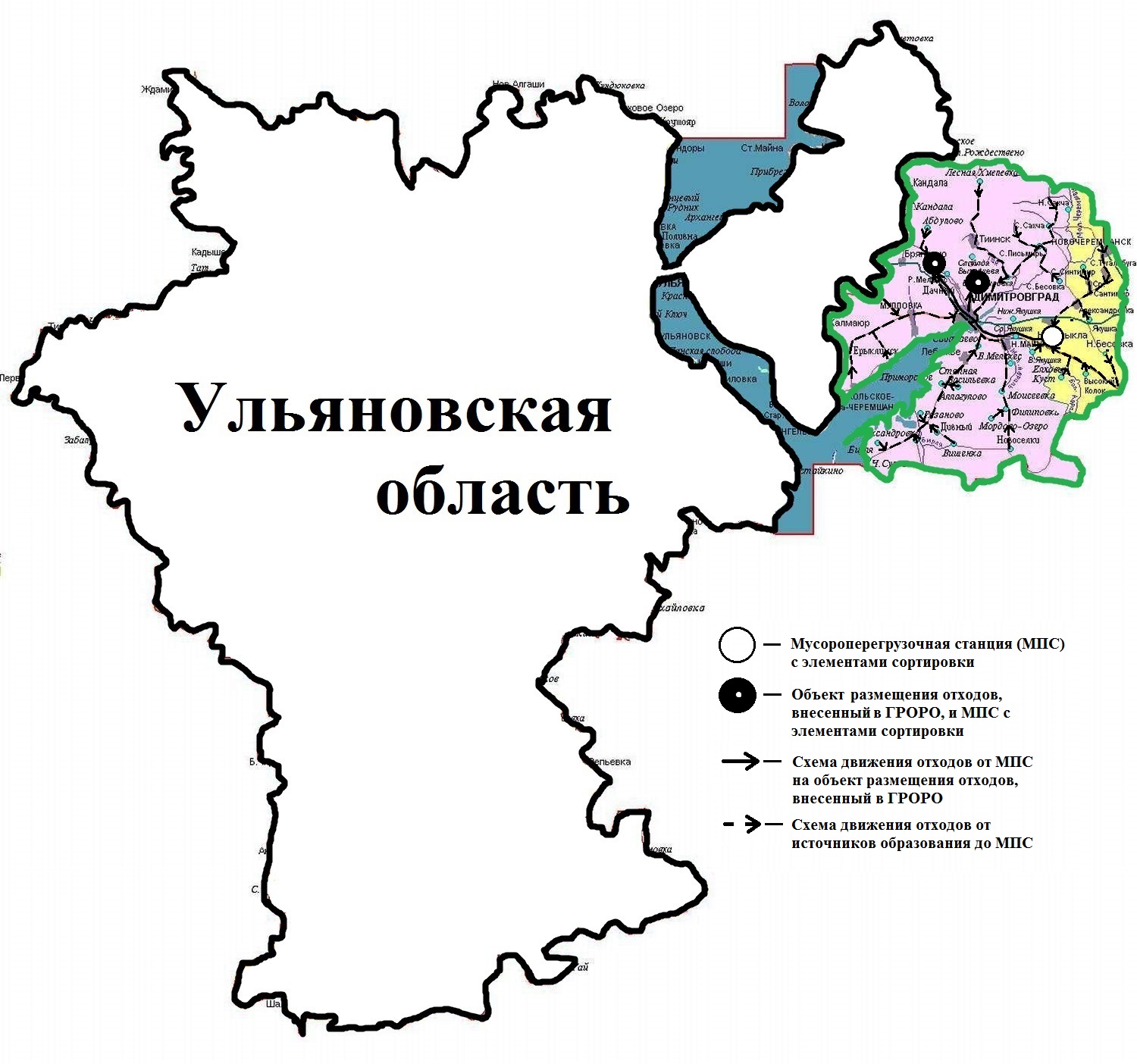 Рис.7.3. Схема движения твердых коммунальных отходов в зоне деятельности регионального оператора № 3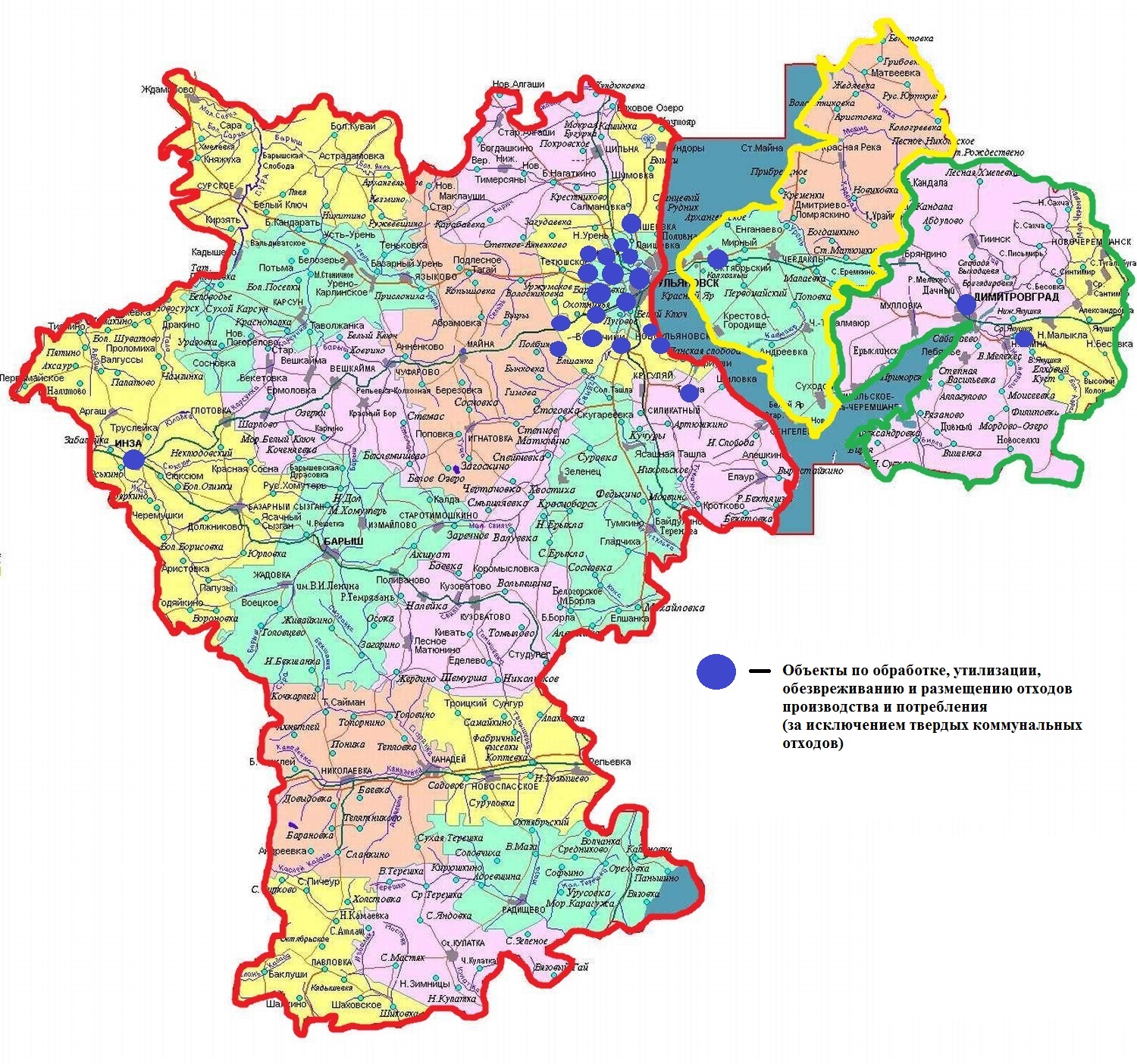 Рис.7.4. Объекты размещения отходов производства и потребления (за исключением твердых коммунальных  отходов) Оценка численности постоянного населения на 1 января 2016 года по муниципальным районам Ульяновской областиОбщая численность население (человек)в том числе:в том числе:Оценка численности постоянного населения на 1 января 2016 года по муниципальным районам Ульяновской областиОбщая численность население (человек)городскоесельское1234Ульяновская область1257621939781317840Городской округ «Город Ульяновск»64438362151422869г. Ульяновск621514621514-в том числе внутригородские районы:в том числе внутригородские районы:в том числе внутригородские районы:в том числе внутригородские районы:Железнодорожный район85085757619324Заволжский район2187672176851082Засвияжский район2226492167475902Ленинский район1178821113216561город Димитровград116678116678-город Новоульяновск1455514555-Базарносызганский район867150113660Барышский район403942597114423Вешкаймский район1752279169606Инзенский район305641991610648Карсунский район229501128511665Кузоватовский район20311770012611Майнский район23618851415104Мелекесский район353071184123466Николаевский район24422601918403Новомалыклинский район14320-14320Новоспасский район214381079810640Павловский район1361752788339Радищевский район1263841698469Сенгилеевский район22251135458706Старокулаткинский район1223850377201Старомайнский район17149633110818Сурский район17411649610915Тереньгульский район17766508412682Ульяновский район370401076526275Цильнинский район25867387621991Чердаклинский район424751148230993№п/пКомпоненты твердых коммунальных отходовСодержание (% от массы) в зависимости от линейного размера (мм)Содержание (% от массы) в зависимости от линейного размера (мм)Содержание (% от массы) в зависимости от линейного размера (мм)Содержание (% от массы) в зависимости от линейного размера (мм)Содержание (% от массы) в зависимости от линейного размера (мм)Содержание (% от массы) в зависимости от линейного размера (мм)№п/пКомпоненты твердых коммунальных отходов>250150- 25060- 15015-60<15Всего:1 Пищевые отходы 0,0 0,1 14,7 9,6 0,3 24,7 2 Бумага, картон 2,2 4,0 15,9 2,2 0,0 24,3 3 Дерево 1,3 0,1 0,3 0,0 0,0 1,7 4 Металл черный0,0 0,2 0,9 0,1 0,0 1,2 5 Металл цветной0,0 0,1 0,6 0,1 0,0 0,8 6 Текстиль0,9 0,7 2,0 0,0 0,0 3,6 7 Стекло0,0 0,1 10,9 0,4 0,0 11,4 8 Кожа, резина0,1 0,3 0,3 0,0 0,0 0,7 9 Камни0,0 0,1 0,2 0,1 0,0 0,4 10 Пластмассы0,7 1,6 13,1 0,8 0,0 16,2 в т.ч. ПЭТФ 0,0 0,2 3,1 0,0 0,0 3,3 11 Композитная упаковка0,1 0,1 2,0 0,3 0,0 2,5 12 Гигиенические средства0,0 0,1 2,3 0,2 0,0 2,6 13 Прочие (неклассифицированные) 0,0 0,1 2,3 2,0 0,8 5,2 14 Отсев 0,0 0,0 0,0 0,0 4,7 4,7 ИТОГО ИТОГО 5,3 7,6 65,5 15,8 5,8 100,0 Наименование компонентаДоля компонента в общей массе отходов, %Доля отбора вторичного ресурса, %Доля отбора вторичного ресурса, %Смешанная система сбора, %Раздельная система сбора, %Наименование компонентаДоля компонента в общей массе отходов, %Смешанная система сбораРаздельная система сбораСмешанная система сбора, %Раздельная система сбора, %123456123456Бумага (картон)2910852,934,12Металл2951001,81,89Текстиль2----Стекло2659811,56Полимерные материалы1341805,416,25Пищевые отходы45----Смет с территорий5----Прочие3----Итого:11,153,82Муниципальное образованиеКоличество контейнеровБазарносызганский район69Барышский район274Вешкаймский район243Инзенский район227Карсунский район75Кузоватовский район0Майнский район292Мелекесский район55Николаевский район106Новомалыклинский район63Новоспасский район282Павловский район117Радищевский район26Сенгилеевской район250Старокулаткинский район32Старомайнский район66Сурский район-Тереньгульский район147Ульяновский район263Цильнинский район116Чердаклинский  район432город Ульяновск8016город Димитровград447город Новоульяновск230Итого по Ульяновской области:11828Муниципальное образованиеКоличество контейнеров по объемам, шт.Количество контейнеров по объемам, шт.Количество контейнеров по объемам, шт.Количество бункеров по объемам, шт.Количество бункеров по объемам, шт.Муниципальное образование1,1 м30,77 м30,36 м34 м38 м3123456Ленинский, Железнодорожный и Засвияжский районы, город Ульяновск4143119150539183Базарносызганский район8300370Барышский район1470010775Ульяновский район2070011830Вешкаймский район5700927Павловский район9500585Сурский район38007014Старокулаткинский район18004318Новоспасский район206005218Цильнинский район980011413Карсунский район530010710Николаевский район50009233Инзенский район1720011214Майнский район940012017Радищевский район5700627Кузоватовский район100012510Тереньгульский район10800858Сенгилеевский район26300651город Новоульяновск19300130ИТОГО по ЗДРО №1609211915051511463Муниципальное образованиеКоличество контейнеровобъемом 0,75 м3, шт.Количество бункеров объемом 8 м3, шт.Заволжский район, город Ульяновск1999167Старомайнский район23316Чердаклинский район59840ИТОГО по ЗДРО №22830223Муниципальное образованиеКоличество контейнеровобъемом 0,75 м3, шт.Количество бункеров объемом 8 м3, шт.город Димитровград155586Мелекесский район25820Новомалыклинский район21116ИТОГО по ЗДРО №32024122№ п/пНаименование объектаАдрес местонахождения объектаВид деятельностиМощность объекта, м3123451.Полигон твердых коммунальных отходов общества с ограниченной ответственностью «Центр экологических технологий»город Ульяновск, Засвияжский район, Совхоз «Карлинский», территория Баратаевского карьера пескаРазмещение отходов 441933602.Полигон твердых коммунальных отходов общества с ограниченной ответственностью«Контракт плюс»Ульяновский район, областное государственное унитарное сельскохозяйственное предприятие «Совхоз «Ульяновский плодовопитомничес-кий», в 1300 метрах севернее села Большие КлючищиРазмещение отходов161002533.Полигон твердых коммунальных отходов общества с ограниченной ответственностью «Универсал»Ульяновский район, областное государственное унитарное сельскохозяйственное предприятие «Совхоз «Ульяновский плодовопитомничес-кий», в 1300 метрах севернее села Большие КлючищиРазмещение отходов11066834.Полигон твердых коммунальных отходов общества с ограниченной ответственностью «УК Экостандарт» город Ульяновск, Заволжский район, поселок КолхозныйРазмещение отходов55000005.Полигон твердых коммунальных отходов общества с ограниченной ответственностью «СЭТ» Мелекесский район, село Русский МелекессРазмещение отходов51400006.Полигон твердых коммунальных отходов общества с ограниченной ответственностью«Сурскжилкомхоз»Сурский район, село ГулюшевоРазмещение отходов50000007.Полигон твердых коммунальных отходов муниципального казенного предприятия «Комбытсервис»Цильнинский район, село Богородская РепьёвкаРазмещение отходов2530008.Полигон твердых коммунальных отходов общества с ограниченной ответственностью«Уют»Рабочий посёлок Кузоватово, улица Чкалова, д.1Размещение отходов658059.Полигон твердых коммунальных отходов общества с ограниченной ответственностью«Гео-Сервис»Инзенский район, сельскохозяйственный производственный кооператив«Репьев-ский»Размещение отходов13100010.Полигон твердых коммунальных отходов общества с ограниченной ответственностью«Благо»Мелекесский район, Тиинское шоссе, 5Размещение отходов500000011.Общество с ограниченной ответственностью «Горкомхоз»город Ульяновск, улица Московское шоссе, 6 (северо-западнее складской базы по Московскому шоссе, д. 6Е)Обработка отходов1500000№ п/пНаименование объектаАдрес местонахождения объектаВид деятельностиМощность объекта, м3123451.Хранилище промышленных отходов общества с ограниченной ответственностью «Приор»Ульяновск, Московское шоссе, строение 6еРазмещение отходов88042.Полигон твердых коммунальных отходов общества с ограниченной ответственностью «Центр экологических технологий»город Ульяновск, Засвияжский район, Совхоз «Карлинский», территория Баратаевского карьера пескаРазмещение отходов 441933603.Полигон твердых коммунальных отходов общества с ограниченной ответственностью«Контракт плюс»Ульяновский район, областное государственное унитарное сельскохозяйственное предприятие «Совхоз «Ульяновский плодовопитомничес-кий», в 1300 метрах севернее села Большие КлючищиРазмещение отходов161002534.Хранилище промышленных отходов открытого акционерного общества «УАЗ»город Ульяновск, Засвияжский район, Совхоз «Карлинский», территория Баратаевского карьера пескаРазмещение отходов80005.Золоотвал совмещенный со шламонакопителем общества с ограниченной ответственностью «Промышленные экологические технологии»город Ульяновск, 34-й проезд Инженерный, строение 2Размещение отходов26702206.Шламохранилище открытого акционерного общества «Димитровградский автоагрегатный завод» город Димитровград, проспект Авиастроителей, 78Размещение отходов1472387.Площадка для хранения навоза общества с ограниченной ответственностью «Симбирский Бекон» Ульяновский район, поселок Зеленая Роща, улица Залесная, дом 1Размещение отходов300008.Пруды-накопители общества с ограниченной ответственностью «Симбирский Бекон»Ульяновский район, поселок Зеленая Роща, улица Залесная, дом 1Размещение отходов1500009.Шламохранилище филиала Ульяновский ПАО «Т Плюс»город Ульяновск, улица Промышленная, строение 5Размещение отходов8000010.Шлакозолоотвал филиала Ульяновский ПАО «Т Плюс» город Ульяновск, улица Промышленная, строение 5Размещение отходов58000011.Общество с ограниченной ответственностью «Компания ПРИОР» город Ульяновск, улица Хваткова, дом 28Обезвреживание отходов 012.Общество с ограниченной ответственностью «Приор»город Ульяновск, улица Московское шоссе, строение 6еОбезвреживание и размещение отходов013.Открытое акционерное общество «Контактор»город Ульяновск, улица К. Маркса, дом 12Обезвреживание отходов 014.Общество с ограниченной ответственностью «Компания Вторсырьепереработка»Ульяновский район, рабочий поселок Ишеевка, улица Гагарина, дом 12Обезвреживание отходов 015.Общество с ограниченной ответственностью «Симбирский бекон»Ульяновский район, посёлок Зеленая Роща, улица Залесная, дом 1Обезвреживание и размещение отходов 016.Общество с ограниченной ответственностью «Карьер -А»город Ульяновск, улица Московское шоссе (вне охраняемого периметра)Утилизация отходов 017.Общество с ограниченной ответственностью  «Контракт плюс»Ульяновский район, ОГУСП совхоз «Ульяновский плодовопитомничес-кий», в 1300 метрах севернее с. Большие КлючищиУтилизация и размещение отходов 018.Общество с ограниченной ответственностью "Силикат" р. п. Новоспасское, ул. Заводская, дом 57Утилизация отходов 019.Общество с ограниченной ответственностью Производственная фирма «Инзенский ДОЗ»г. Инза, ул. Заводская, 16Обработка и утилизация отходов 020.Общество с ограниченной ответственностью «Компания ПромУтилизация» г. Новоульяновск, проезд Промышленный, 9БОбезвреживание отходов 021.Общество с ограниченной ответственностью «ХенкельБаутехник» Филиал «Завод в Ульяновской области» Тушнинское сельское поселение, Эстонское поле, строение, 1Утилизация отходов 022.Общество с ограниченной ответственностью «СимбирскВторРесурс» г. Ульяновск, 9-й проезд Инженерный, д. 32Утилизация и обезвреживание отходов 023.Общество с ограниченной ответственностью «Эколекс»г. Ульяновск, с. Лаишевка, Казанское шоссе, 10 литер "Б"Обработка и утилизация отходов 024.Общество с ограниченной ответственностью "НиКо+" г. Ульяновск, ул. Московское шоссе, д. 24КУтилизация отходов 025.Общество с ограниченной ответственностью «Стандарты промышленной экологии»г. Новоульяновск, проезд Промышленный, д. 9БОбезвреживание отходов 026.Общество с ограниченной ответственностью «Селена-Экология»г. Новоульяновск, проезд Промышленный, 9БОбезвреживание отходов 027.Общество с ограниченной ответственностью  «Промышленная экология»Мелекесский район, р.п. Новая Майна кадастровые номера земельных участков 73:08:041201:1657; 73:08:041201:2219Обработка, утилизация и обезвреживание отходов 028.Открытое акционерное общество «УАЗ»г. Ульяновск, Московское шоссе, дома 92, 92 А и 92 строение 8; ул. Азовская, № 99 В; Ульяновский район, на землях с/х Карлинский, на территории Баратаевского карьера песка (земельный участок с кадастровым номером 73:19:070901:4)Утилизация и обезвреживание отходов 0№ п/пНаименование категории объектовРасчетная единица, в отношении которой устанавливается нормативНорматив накопления отходов (м3/год), с учетом КГО1234Объекты общественного назначенияОбъекты общественного назначенияОбъекты общественного назначенияОбъекты общественного назначения1.Административные здания, учреждения, конторы:Административные здания, учреждения, конторы:Административные здания, учреждения, конторы:1.1.научно-исследовательские, проектные институты и конструкторские бюро1 сотрудник1,4001.2.банки, финансовые учреждения1 сотрудник1,3301.3.отделения связи1 сотрудник1,2001.4.административные, офисные учреждения1 сотрудник2,5002.Предприятия торговли:Предприятия торговли:Предприятия торговли:2.1.продовольственный магазин1 м2 общей площади1,6002.2.промтоварный магазин1 м2 общей площади0,9002.3.павильон1 м2 общей площади2,6002.4.лоток1 торговое место2,0002.5.палатка, киоск1 м2 общей площади2,7002.6.супермаркет (универмаг)1 м2 общей площади0,9002.7.рынки продовольственные1 м2 общей площади1,6002.8.рынки промтоварные1 м2 общей площади0,9902.9.торговые центры1 м2 общей площади0,2003.Предприятия транспортной инфраструктуры:Предприятия транспортной инфраструктуры:Предприятия транспортной инфраструктуры:3.1.автомастерские, шиномонтажная мастерская, станция технического обслуживания1 м2 общей площади0,4003.2.автозаправочные станции1 машино-место 0,6203.3.автостоянки и парковки1 машино-место 0,4503.4.Гаражи, парковки закрытого типа1 машино-место0,8003.5.Автомойка1 машино-место3,0003.6.Железнодорожные и автовокзалы, аэропорты, речные порты1 пассажир0,0054.Дошкольные и учебные заведения:Дошкольные и учебные заведения:Дошкольные и учебные заведения:4.1.Дошкольное образовательное учреждение1 ребенок0,5504.2.Общеобразовательное учреждение1 учащийся0,3004.3.Учреждение начального и среднего профессионального образования, высшего профессионального и послевузовского образования или иное учреждение, осуществляющее образовательный процесс1 учащийся0,3504.4.детские дома, интернаты1 место0,4105.Культурно-развлекательные, спортивные учреждения:Культурно-развлекательные, спортивные учреждения:Культурно-развлекательные, спортивные учреждения:5.1.клубы, кинотеатры, концертные залы, театры, цирки1 место0,5005.2.библиотеки, архивы1 место0,5005.3.выставочные залы, музеи1 м2 общей площади0,1005.4.спортивные арены, стадионы1 место0,2605.5.спортивные клубы, центры, комплексы1 место0,5005.6.пансионаты, дома отдыха, туристические базы1 место0,2106.Предприятия общественного питания:Предприятия общественного питания:Предприятия общественного питания:6.1.кафе, рестораны, бары, закусочные, столовые1 место2,1007.Предприятия службы быта:Предприятия службы быта:Предприятия службы быта:7.1.мастерские по ремонту бытовой и компьютерной техники1 м2 общей площади0,5207.2.мастерские по ремонту обуви, ключей, часов и пр.1 м2 общей площади0,8007.3.ремонт и пошив одежды1 м2 общей площади0,1707.4.химчистки и прачечные1 м2 общей площади0,1907.5.парикмахерские, косметические салоны, салоны красоты1 место1,7507.6.гостиницы1 место2,9007.7.общежития1 место2,8007.8.бани, сауны1 место 2,0008.Предприятия в сфере похоронных услуг:Предприятия в сфере похоронных услуг:Предприятия в сфере похоронных услуг:8.1.Кладбища1 м2 общей площади0,0059.Садоводческие кооперативы, садово-огородные товарищества1 участник (член)2,50010.Предприятия иных отраслей промышленности1 сотрудник2,500ДомовладенияДомовладенияДомовладенияДомовладения1.Многоквартирные дома1 проживающий 3,0002.Индивидуальные жилые дома1 проживающий 3,000Медицинские учрежденияМедицинские учрежденияМедицинские учрежденияМедицинские учреждения1.Больницы, лечебные учреждения стационарного типа1 койко-место2,1802.Поликлиника, диспансер1 посещение0,0013.Аптеки1 м2 общей площади0,900№ п/пНаименование категории объектовРасчетная единица, в отношении которой устанавливается нормативНорматив накопления отходов (м3/год), с учетом КГО11234Объекты общественного назначенияОбъекты общественного назначенияОбъекты общественного назначенияОбъекты общественного назначенияОбъекты общественного назначения1.1.Административные здания, учреждения, конторы:Административные здания, учреждения, конторы:Административные здания, учреждения, конторы:1.1.1.1.научно-исследовательские, проектные институты и конструкторские бюро1 сотрудник1,4001.2.1.2.банки, финансовые учреждения1 сотрудник1,3301.3.1.3.отделения связи1 сотрудник1,2001.4.1.4.административные, офисные учреждения1 сотрудник2,5002.2.Предприятия торговли:Предприятия торговли:Предприятия торговли:2.1.2.1.продовольственный магазин1 м2 общей площади1,6002.2.2.2.промтоварный магазин1 м2 общей площади0,9002.3.2.3.павильон1 м2 общей площади2,6002.4.2.4.лоток1 торговое место2,0002.5.2.5.палатка, киоск1 м2 общей площади2,7002.6.2.6.супермаркет (универмаг)1 м2 общей площади0,9002.7.2.7.рынки продовольственные1 м2 общей площади1,6002.8.2.8.рынки промтоварные1 м2 общей площади0,9902.9.2.9.торговые центры1 м2 общей площади0,2003.3.Предприятия транспортной инфраструктуры:Предприятия транспортной инфраструктуры:Предприятия транспортной инфраструктуры:3.1.3.1.автомастерские, шиномонтажная мастерская, станция технического обслуживания1 м2 общей площади0,4003.2.3.2.автозаправочные станции1 машино-место0,6203.3.3.3.автостоянки и парковки1 машино-место0,4503.4.3.4.Гаражи, парковки закрытого типа1 машино-место0,8003.5.3.5.Автомойка1 машино-место3,0003.6.3.6.Железнодорожные и автовокзалы, аэропорты, речные порты1 пассажир0,0054.4.Дошкольные и учебные заведения:Дошкольные и учебные заведения:Дошкольные и учебные заведения:4.1.4.1.Дошкольное образовательное учреждение1 ребенок0,5504.2.4.2.Общеобразовательное учреждение1 учащийся0,3004.3.4.3.Учреждение начального и среднего профессионального образования, высшего профессионального и послевузовского образования или иное учреждение, осуществляющее образовательный процесс1 учащийся0,3704.4.4.4.детские дома, интернаты1 место0,4105.5.Культурно-развлекательные, спортивные учреждения:Культурно-развлекательные, спортивные учреждения:Культурно-развлекательные, спортивные учреждения:5.1.5.1.клубы, кинотеатры, концертные залы, театры, цирки1 место0,5005.2.5.2.библиотеки, архивы1 место0,5005.3.5.3.выставочные залы, музеи1 м2 общей площади 0,1005.4.5.4.спортивные арены, стадионы1 место0,2605.5.5.5.спортивные клубы, центры, комплексы1 место0,5005.6.5.6.пансионаты, дома отдыха, туристические базы1 место0,2106.6.Предприятия общественного питания:Предприятия общественного питания:Предприятия общественного питания:6.1.6.1.кафе, рестораны, бары, закусочные, столовые1 место2,1007.7.Предприятия службы быта:Предприятия службы быта:Предприятия службы быта:7.1.7.1.мастерские по ремонту бытовой и компьютерной техники1 м2 общей площади0,5207.2.7.2.мастерские по ремонту обуви, ключей, часов и пр.1 м2 общей площади0,8007.3.7.3.ремонт и пошив одежды1 м2 общей площади0,1707.4.7.4.химчистки и прачечные1 м2 общей площади0,1907.5.7.5.парикмахерские, косметические салоны, салоны красоты1 место1,7507.6.7.6.гостиницы1 место2,9007.7.7.7.общежития1 место2,8007.8.7.8.бани, сауны1 место 2,0008.8.Предприятия в сфере похоронных услуг:Предприятия в сфере похоронных услуг:Предприятия в сфере похоронных услуг:8.1.8.1.Кладбища1 м2 общей площади0,0059.9.Садоводческие кооперативы, садово-огородные товарищества1 участник (член)2,50010.10.Предприятия иных отраслей промышленности1 сотрудник2,500ДомовладенияДомовладенияДомовладенияДомовладенияДомовладения1.Многоквартирные домаМногоквартирные дома1 проживающий3,2002.Индивидуальные жилые домаИндивидуальные жилые дома1 проживающий3,030Медицинские учрежденияМедицинские учрежденияМедицинские учрежденияМедицинские учрежденияМедицинские учреждения1.Больницы, лечебные учреждения стационарного типаБольницы, лечебные учреждения стационарного типа1 койко-место2,1802.Поликлиника, диспансерПоликлиника, диспансер1 посещение0,0013.АптекиАптеки1 м2 общей площади0,900Муниципальное образованиеОбъем, м3/годМасса, т/год% от Ульяновской области  (по объему)% от Ульяновской области (по массе)12345Базарносызганский район31531,013578,770,840,89Барышский район137110,3815562,033,643,87Вешкаймский район61570,476988,251,641,74Инзенский район105631,911989,222,812,98Карсунский район78619,378923,32,092,22Кузоватовский район69014,067833,11,831,95Майнский район79707,989046,862,122,25Мелекесский район113293,3512858,793,013,2Николаевский район83765,119507,342,232,36Новомалыклинский район47363,645375,771,261,34Новоспасский район70182,537965,721,861,98Павловский район46945,365328,31,251,32Радищевский район44206,25017,41,171,25Сенгилеевский район72198,458194,521,922,04Старокулаткинский район45943,985214,641,221,3Старомайнский район55925,276347,521,491,58Сурский район60225,946835,641,61,7Тереньгульский район58046,786588,311,541,64Ульяновский район114868,0513037,523,053,24Цильнинский район85612,239716,992,272,42Чердаклинский район129452,1314692,823,443,65город Димитровград397159,240510,2410,5510,07город Новоульяновск53679,125475,271,431,36город Ульяновск1721422,87175585,1345,7443,65Итого по Ульяновской области:3763475,38402173,45100100ОператорМуниципальное образованиеОбъем, м3/годМасса, т/год% от Ульяновской области(по объему)% от Ульяновской области (по массе)123456Зона деятельности регионального оператора № 1 (ЗДРО 1)Базарносызганский район31531,013578,7767,5468,02Зона деятельности регионального оператора № 1 (ЗДРО 1)Барышский район137110,3815562,0367,5468,02Зона деятельности регионального оператора № 1 (ЗДРО 1)Вешкаймский район61570,476988,2567,5468,02Зона деятельности регионального оператора № 1 (ЗДРО 1)Инзенский район105631,9011989,2267,5468,02Зона деятельности регионального оператора № 1 (ЗДРО 1)Карсунский район78619,378923,3067,5468,02Зона деятельности регионального оператора № 1 (ЗДРО 1)Кузоватовский район69014,067833,1067,5468,02Зона деятельности регионального оператора № 1 (ЗДРО 1)Майнский район79707,989046,8667,5468,02Зона деятельности регионального оператора № 1 (ЗДРО 1)Николаевский район83765,119507,3467,5468,02Зона деятельности регионального оператора № 1 (ЗДРО 1)Новоспасский район70182,537965,7267,5468,02Зона деятельности регионального оператора № 1 (ЗДРО 1)Павловский район46945,365328,3067,5468,02Зона деятельности регионального оператора № 1 (ЗДРО 1)Радищевский район44206,205017,4067,5468,02Зона деятельности регионального оператора № 1 (ЗДРО 1)Сенгилеевский район72198,458194,5267,5468,02Зона деятельности регионального оператора № 1 (ЗДРО 1)Старокулаткинский район45943,985214,6467,5468,02Зона деятельности регионального оператора № 1 (ЗДРО 1)Сурский район60225,946835,6467,5468,02Зона деятельности регионального оператора № 1 (ЗДРО 1)Тереньгульский район58046,786588,3167,5468,02Зона деятельности регионального оператора № 1 (ЗДРО 1)Ульяновский район114868,0513037,5267,5468,02Зона деятельности регионального оператора № 1 (ЗДРО 1)Цильнинский район85612,239716,9967,5468,02Зона деятельности регионального оператора № 1 (ЗДРО 1)Ленинский, Железнодорожный и Засвияжский районы, город Ульяновск1242867,34126772,4767,5468,02Зона деятельности регионального оператора № 1 (ЗДРО 1)город Новоульяновск53679,125475,2767,5468,02Зона деятельности регионального оператора № 1 (ЗДРО 1)Всего по ЗДРО 12541726,22273575,6467,5468,02Зона деятельности регионального оператора № 2 (ЗДРО 2)Старомайнский район55925,276347,5217,6417,37Зона деятельности регионального оператора № 2 (ЗДРО 2)Чердаклинский район129452,1314692,8217,6417,37Зона деятельности регионального оператора № 2 (ЗДРО 2)Заволжский район, город Ульяновск478555,5448812,6617,6417,37Зона деятельности регионального оператора № 2 (ЗДРО 2)Всего по ЗДРО 2663932,9369853,0017,6417,37Зона деятельности регионального оператора № 3 (ЗДРО 3)Мелекесский район113293,3512858,7914,8214,61Зона деятельности регионального оператора № 3 (ЗДРО 3)Новомалыклинский район47363,645375,7714,8214,61Зона деятельности регионального оператора № 3 (ЗДРО 3)город Димитровград397159,2040510,2414,8214,61Зона деятельности регионального оператора № 3 (ЗДРО 3)Всего по ЗДРО 3557816,1858744,8114,8214,61Итого по территории Ульяновской области:Итого по территории Ульяновской области:3763475,32402173,45100,00100,00№ п/пНаименование районаОбъем отходов по классам опасностиОбъем отходов по классам опасностиОбъем отходов по классам опасностиОбъем отходов по классам опасностиОбъем отходов по классам опасности№ п/пНаименование районаIIIIIIIVV12345671Базарносызганский район0,047520,011000,155004,5368013,437102Барышский район0,431840,364001211,274841260,68680642,701003Вешкаймский район0,0012000,0930045,28612111,912104Инзенский район0,617680,69800167,840505554,2924028954,461005Карсунский район0,002920,029000,198006,372314,700006Кузоватовский район0,030000,014000,825001365,763002916,725007Майнский район0,014320,469002,22530609,309452737,540308Мелекесский район0,127590,360001,95200461,765502656,808509Николаевский район0,089201,3710065,2630064,6718030,9650010Новомалыклинский район0,060720,18000919,52120738,116622021,4370011Новоспасский район0,335200,377155,48680134,81700723,6120012Павловский район000,084630,924400,7000013Радищевский район0,00192000,553009,3100014Сенгилеевский район0,056760,3400020,79540281,058765025,6750015Старокулаткинский район0,002921,578000,8570010,9420011,3320016Старомайнский район0,030320,036001,978604065,77690414,9799917Сурский район0,004400,797003,890806509,76560990,1211018Тереньгульский район0,004920,095001,11249291,70900405,9925019Ульяновский район0,017440,165005,862865894,98260935,6134020Цильнинский район0,054500,540004,3570042,8940016519,8560021Чердаклинский район0,283450,171002,697418893,53100163342,5000022г. Ульяновск21785,0440066,054584251,7226038189,39100224654,0900023г. Димитровград5,716677,06800170,477701305,9207023271,9370024г. Новоульяновск0,189302,0013014,065001936,455203521,94770ИТОГОИТОГО21793,1600082,719036852,7361377669,52000479918,30000Вид отходаКласс опасности отходовОбразовано отходовОбработано отходовОбработано отходовОбезврежено отходовРазмещено отходовПередано в другие субъекты Российской Федерации для последующей утилизации, обезвреживания, размещенияПринято из других субъектов Российской ФедерацииВид отходаКласс опасности отходовОбразовано отходовПринято на обработку отходовУтилизировано(отобрано вторичных материальных ресурсов)Обезврежено отходовРазмещено отходовПередано в другие субъекты Российской Федерации для последующей утилизации, обезвреживания, размещенияПринято из других субъектов Российской Федерации123456789Отходы производства, за исключением твердых коммунальных отходовI21795,470795,3122015,860,1101015,81Отходы производства, за исключением твердых коммунальных отходовI100%03,60%96,30%0,10%0-Отходы производства, за исключением твердых коммунальных отходовII92,180174,215954,390,0906036,51Отходы производства, за исключением твердых коммунальных отходовII100%010%89,90%0,10%0-Отходы производства, за исключением твердых коммунальных отходовIII6983,2702662,1721968,14138,13017785,17Отходы производства, за исключением твердых коммунальных отходовIII100%038%60%2%0-Отходы производства, за исключением твердых коммунальных отходовIV271567,31018142,1259387,3333637,99039600,11Отходы производства, за исключением твердых коммунальных отходовIV100%06,7%80,9%12,4%0-Твердые коммунальные отходыIV20192,69077,3545,25308881,660288811,57Твердые коммунальные отходыIV100%00,4%0,2%99,4%0-Отходы производства, за исключением твердых коммунальных отходовV428476,3403520,77429059,52280937,30285041,25Отходы производства, за исключением твердых коммунальных отходовV100%00,8%33,7%65,5%0-Твердые коммунальные отходыV91906,610209,24424,21168163,25076890,09Твердые коммунальные отходыV100%00,2%0,4%99,4%0-ПоказателиГод реализации Год реализации Год реализации Год реализации Год реализации Год реализации Год реализации Год реализации Год реализации Год реализации Показатели2017201820192020202120222023202420252026Образование ТКО на территории Ульяновской области, т/год402912,23408831,93414751,53420671,24426590,94440359,56454128,14467896,76481665,40495434,02Количество обработанных ТКО на территории Ульяновской области, т/год150000,00175000,00200000,00230000,00280000,00330000,00380000,00410000,00425000,00450000,00Количество утилизированных ТКО на территории Ульяновской области, т/год10500,0012250,0014000,0016100,0019600,0023100,0026600,0028700,0029750,0031500,00Количество обезвреженных ТКО на территории Ульяновской области, т/год0,000,000,000,000,000,000,000,000,000,00Количество захороненных отходов на территории Ульяновской области, т/год392412,23396581,93400751,53404571,24406990,94417259,56427528,14439196,76451915,40463934,02Количество отходов, переданных в другие субъекты РФ для последующих утилизации, обезвреживания, размещения, т/год0000000000Количество отходов, поступивших из других субъектов РФ для последующих утилизации, обезвреживания, размещения, т/год0000000000